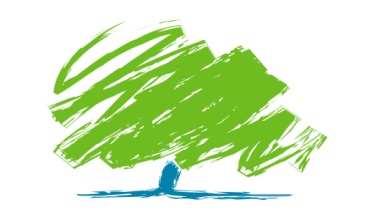 Sevenoaks Conservative AssociationOtford & Shoreham BranchSummer is here come and join us at our Hog Roast BBQ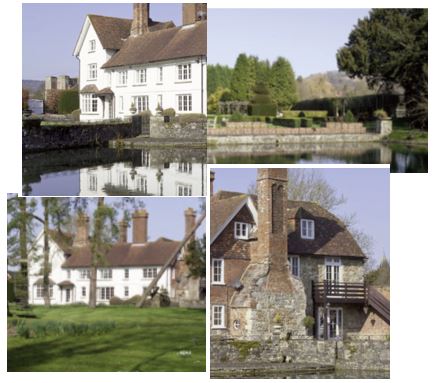 In the grounds ofThe Castle House, OtfordCastle House is a listed property dating from the 15th century hidden away in the heart of the attractive village of Otford. The grounds centre around two lakes and include a rose garden, parterre, espaliered fruit trees and lawns set in over 10 acres of grounds.Sunday 8th July 2018 from midday* Please note that the two lakes are not fenced and we advise that children are supervised.  Please complete form below (capitals please).  		     		        £20 per person & £10 for children -------------------------------------------------------------------------------------------------------I would like to book .......... ticket(s) @ £20 per person and .......... ticket(s) @ £10 for children.  I enclose a cheque for ............................... made payable to Sevenoaks Conservative Association or bank transfer to:Otford & Shoreham Branch: sort code: 40-40-32, account: 40247278.Name: ........................................................... Address: ...................................................................................................................................................................................................................................................................................Please email completed form to: oastbrook@yahoo.co.uk or send with cheque to: Oastbrook,Telston Lane, Otford TN14 5JZ. If you would like to provide an email address we can email your ticket(s): ...............................................For further information or queries please use email address or call: 01959 525610/522503.